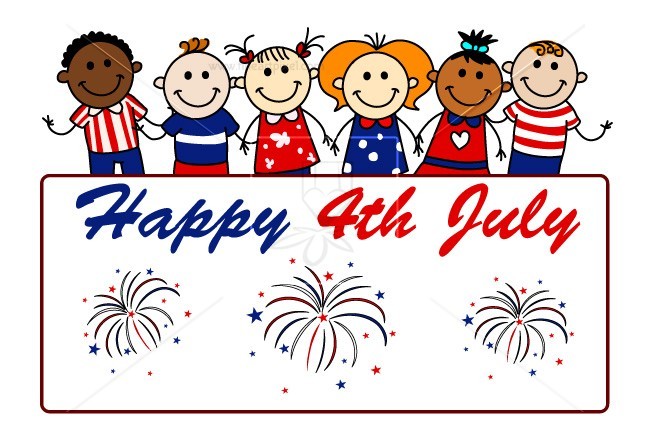 The Glebe Harbor – Cabin Point AssociationInvites Youto aCookout onMonday, July 4, 2022Cookout …. 12:30 p.m. to 3:00 p.m.At the Clubhouse Pool(Don't forget your access cards!)The Association will provide the Hamburgers, Hot Dogs, Assorted Chips, Soft Drinks/Water Please bring a dish to share.For more information contact Teresa Edwards, Office Manager @ 804-472-3646 ghcpassoc@gmail.comor Dot Spencer @410-491-7400(06.20.2022)